Date: August 10, 2017Call to Order	Sara Mohn calls the meeting to order at 7:05pmDevotional / Shared Prayer	Sara Mohn leads Council in prayerEstablish a Quorum	So establishedMembers present:	Sara Mohn, Jeff Johnson, John Shardlow, Mike Dolan, Vanessa Anderson, Jake Von De Linde, Darci Bontrager, Jessica Henry, Beth Jacobson, Joe ZeiglerMembers absent:	Keith Gilbert, Georgia Nygaard, Tom LundOthers present:	Pastor Lauren Wrightsman, Pastor Sara Spohr, Dave BoomsApproval of Agenda	So moved and approvedApprove Previous Months Minutes	June minutes were reviewed, and a motion was called for approval.  The motion was seconded and approved.  In addition, the May Council minutes were looked at again regarding Endowment grants.  A motion was called for approval, seconded and they were approved.Special Appeals request: Michael Jordan		The appeal was retracted.Monthly ReportsFinance: LaurenThe finance report is attached from Laurel Hofeldt.  Pastor Lauren discussed several highlights.  The congregation was very generous in the last month or two of the 2016-17 fiscal year.  A projected $70K budget shortfall was turned to a $3K surplus to finish the fiscal year June 30.  Funds from M/O and other gifts were not needed to close the gap.  Many members of Council expressed their gratitude and thanks for the phenomenal response.  However, our task for this fiscal year is to not need to make up a shortfall at the end of the year.  Several clarifications were discussed in the figures, followed by a motion to accept the year end financials.  This was seconded and approved.StaffPastorsSenior PastorPastor Lauren outlined a new policy where four staff members (Pastor’s  Lauren and Sara, Dave Booms and Laurel Hofeldt) will supply monthly reports to Council.  In future months they will be combined into one document.  Pastor Lauren’s report is attached.  The most important issues in reports will be discussed at Council.  Pastor Lauren related ongoing discussions about worship schedules as it relates to the new strategic plan, weekday and weekend worship, and other weekend activities.  Council expressed interest in a task force to look at worship with Pastor Lauren.  A motion was presented as such and approved.  Mission and outreach has already began looking at their charge as it relates to the strategic plan.  Finally, Pastor Lauren expressed some reservations about access of financials online (i.e. open to all).  A consensus was agreed to by Council that financials will not be online but available on request from the office or by mail.Associate PastorPastor Sara’s report is attached.  She noted the report and also requested Council consider attending Abby Matter’s Deacon ceremony.  A request was made to approve hospitality for the event.  Council approve by acclamation.Church Administrator	The monthly report by Dave Booms is attached.  The report outlines 70-80 groups which have used space at RLC in the past year, leading to a number of events. Roseville Lutheran has hosted a number of funerals for members and non-members alike.  Dave discussed engagement by RLC staff Steve and Connie in new activities as well as others done in the past.  New signage and banners are in place around RLC about the upcoming 75th anniversary.  Lawn signs are available for members to post at home about RLC.   Management system and AV upgrades are in process, with more to follow as we near the anniversary celebration.  Additional funds may be required.  Connie is beginning to prep for fall activities.  Finally, several projects have taken place around the old church including tree trimming and removal, and stained glass repairs.  A memorial gift is available for design projects like information bins in pews.   New Council members will get packets in the next month which will detail Council related information.OtherCommittee UpdatesMission & Outreach- DarcyM/O will delay meeting with Council until next month to allow for more discussion.  1010 hour discussions were well attended and liked.  Wednesday evening discussions are a possibility.  Future planning may take place with “Do good Roseville”.Stewardship- Keith	No report, did not meet in July.Children-Joe	The committee is meeting on Monday August 14.  A revised charter has been discussed and will be available for approval.Youth & Family- Jake	Summer camps were well attended and successful.  Our Slovak student guests have returned home.Adult Ed- Georgia		No report.Christian Life- Vanessa	No report.Nominating- Joe	Joe requested the nominating committee follow up with candidates after the annual meeting election with phone calls.  Welcome those elected and encourage those not elected to volunteer elsewhere.Task Force UpdatesStrategic Planning:Worship/music/Wednesday evening committee		Nothing further noted.Facilities and maintenance task force	Maintenance due on roof and drainage areas.  Opportunity for a wider look at facilities.  A motion to delegate a facilities task force was made and seconded; the motion was approved.  The task force will look at facilities and give an initial report next month.  Some maintenance is needed soon but any actions should keep in mind future improvements (i.e. solar panels, etc.).75th Anniversary	Pastor Lauren said plans are continuing for the celebration.Continuing Business	Nothing further noted.New Business	Nothing further noted.Mission and Outreach task force formation	No further discussions.Annual Meeting	No further discussions.Upcoming datesStaff appreciation lunch: August 15th  11:00-1:00 at Como Picnic Grounds.  Note time change. Stop by if you can to say thank you.August Potluck for incoming and outgoing council member August 24th, 6:00 at Sara Mohn and Bill Schultz’s home.  3385 Snelling Ave.  Spouses/Partners invited! Bring a side to share.Review Decisions / Action Items	No further action noted.Adjournment	A motion to adjourn was made, seconded and approved. Closing PrayerRespectfully submittedMike DolanVice President ElectAttachmentsCouncil ReportSenior Pastor, Lauren WrightsmanAugust, 2017Action Items in Progress / Pending75th Anniversary celebration: Continued work with this team is ongoing. Pastor Sara, John Helgen and myself have worked through a mock-up of the 75th anniversary worship on November 19th.Continued work with Stewardship to address the campaign going into the fallDirection for the Strategic Planning: I would like to discuss next steps with Council including: Worship: I would like to pull together a team of individuals to come together to discuss our worship and music offerings. This is certainly part of the Strategic Planning – however, it may be helpful to hear from a group of individuals. I am specifically thinking about our 11:00 “contemporary” music. Both John Helgen and Sara are also eager to begin this discussion. We must also consider our summer worship schedule. This was the first summer we decreased our summer worship. We have certainly seen a decrease in attendees during the summer.What follows is a graph showing:A: 	2016 summer worship attendanceB:	2017 summer worship attendanceC:	% difference in worship attendance between ‘16 and ‘17D:	2016 worship attendance for 5:00 and 8:00 ONLYE:	2016 worship attendance for 5:00 and 8:00 as a percentage of total 2016 worship I have also made notation of two special events we had during 2016 which increased worship participation. We did not have any of these larger events in worship this summer.  A		  B		  C		  D		  E         Week		2016		2017		% diff		’16 5/8	att = % worship totalJune #1	560		399		- 33.6%	147		26.25%	June #2	492		373		- 27.5%	101		20.53&June #3	619 (camp)	375		- 49.1%	125		20.19%June #4	503		527		- 4.7%		90		17.89%July #1		411		326		- 23.1%	125		30.4%July #2		540		491		- 9.5%		117		21.7%July #3		501		446		- 11.6 %	100		19.9%July #4		683 (drums)	380		- 57.0%	128		18.74%July #5		472		329		- 35.7%	110		23.30%Average median decrease: 			- 27.5%Average median of 2016 5:00 and 8:00 members:				20.53%Wednesday evening education schedule and educational offeringsIt would be beneficial to re-evalulate our Wednesday evening opportunities while we consider our weekend worship. Some members wondered if it would be possible to do a mid-week summer worship. I think this needs to be considered, however, it can’t be considered without also considering a mid-week worship throughout the year. This takes time to consider – and if not planned well it will most certainly fail. If we want it to succeed it must be well thought out and implemented. Budget Requirements (if any)			NoneAction Items Completed	Budget Requirements (if any): NoneQuestions for the council to address. Do any require council vote? (Yes or No)Financial Annual update: APPROVAL:  Laurel will be providing the 2016-2017 annual financials and I will facilitate the conversation. This will need to be approved by council at the July meetingFinancials online: I would like to have a discussion of the financials being online. This is not a very common practice among churches. We are aware it needs to be made available. At previous churches we would invite members to pick up a copy at the church office or call / email to request one being sent to them. Other commentsLaurel Hofeldt will be on vacation. I met with her this week to talk through the financials. I will be happy to lead this conversation at council this month.We had a wonderful family vacation in Colorado and successfully sent Carolyn on her way for her year abroad in Sweden!Thank you for organizing the staff appreciation event. It will be good for the staff to have time to relax and enjoy some time together off-site. 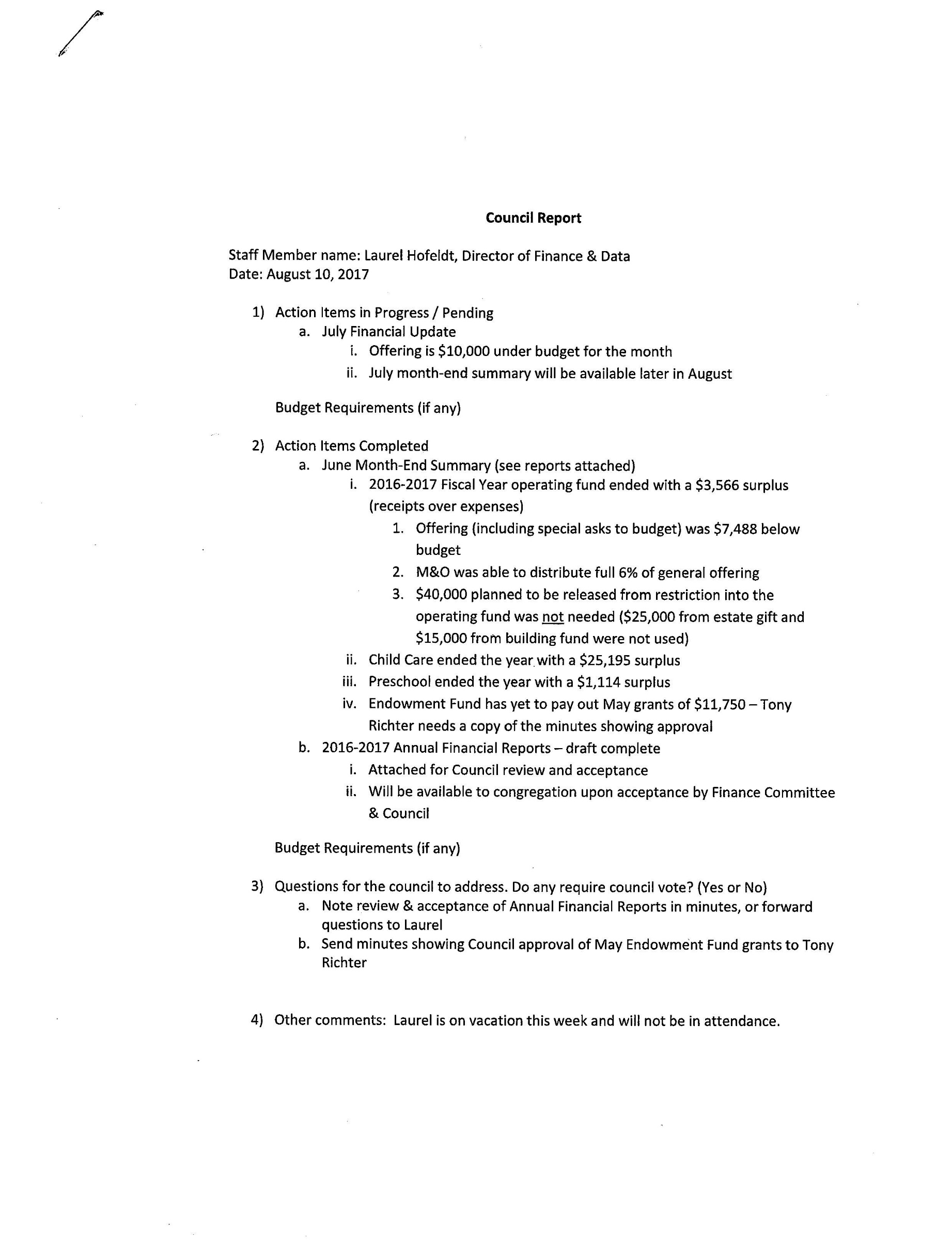 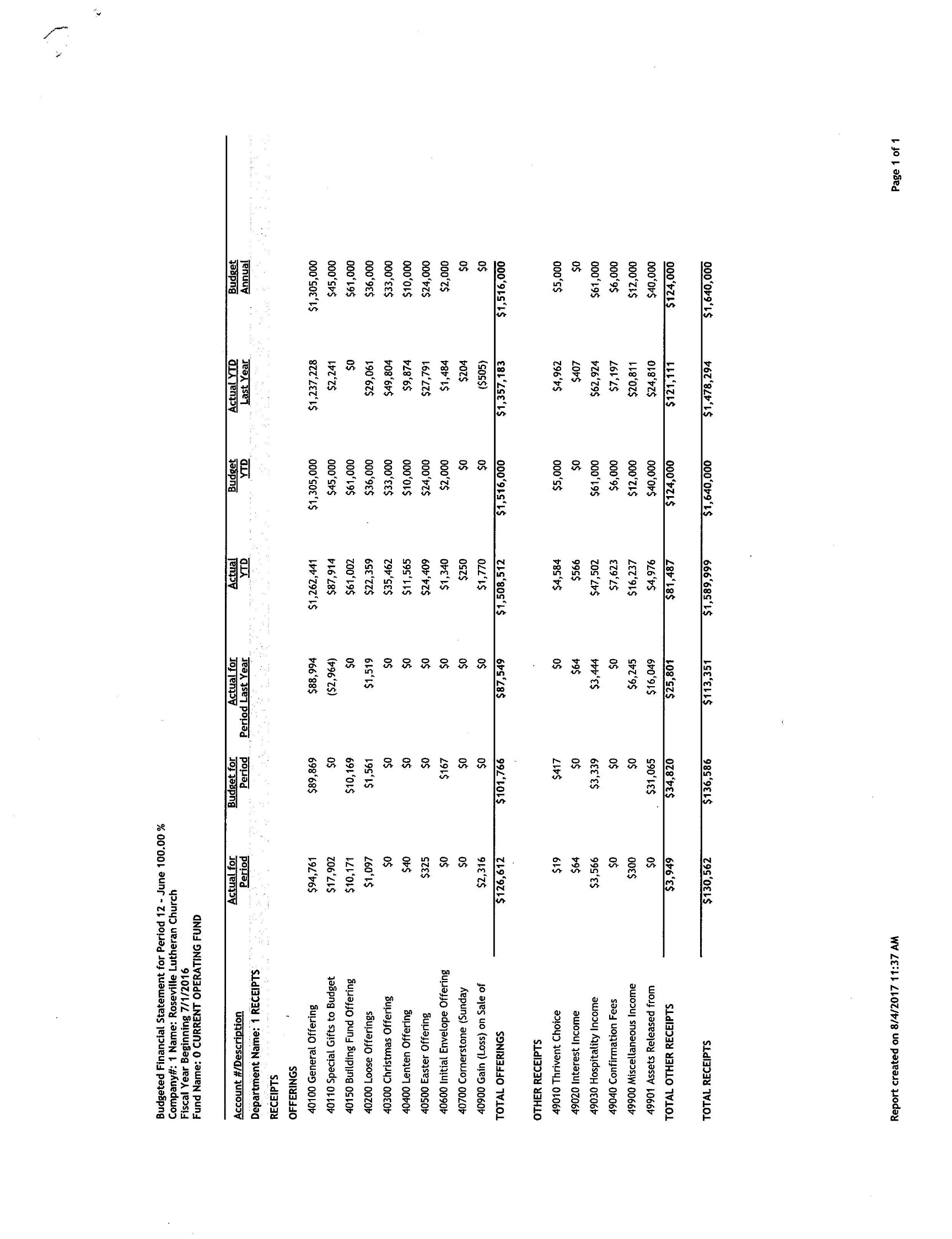 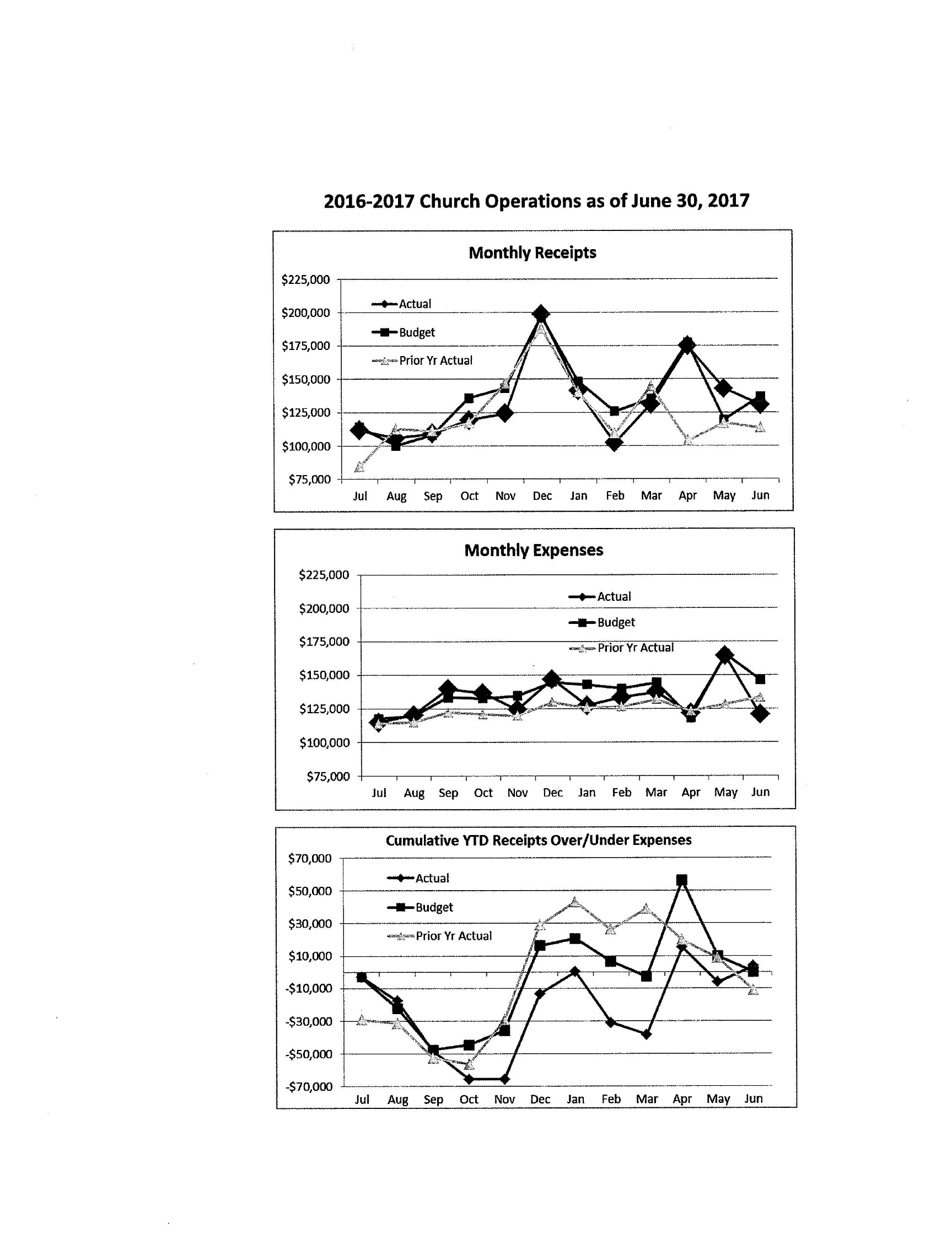 Council ReportStaff Member name: Pastor Sara SpohrDate: August 20171) Action Items in Progress / Pending• Mission and Outreach Taskforce. I am working with Dave Richter and a group of 8other people to think carefully about Roseville Lutheran’s Mission and Outreachefforts. This task force is using our new vision and mission document as a centraland guiding document for our work together. Our first meeting is this week,August 9.• Unity Project for Fall. I am working with the Creative Team to install a temporarypiece of art in our Commons that will attempt to highlight the differentbackgrounds and life experiences of our members while drawing these differencesinto beautiful unity. Will be in progress in the commons starting September 17.• Fall Children, Youth and Family Programing. Our staff have now completed 7summer trips, camps, and programs and have turned their efforts toward Fallprograming. They are working carefully to set schedules, plan retreats, recruitand train leaders, and find/write curriculum that is engaging, inspirational andteaches the faith well.• I am looking ahead to Lent and pulling together worship themes and texts that willwork well for both worship and for our confirmation small group conversations.The adult ed team has also asked me to work on a Lenten Devotional booklet, so Ihope to be able to add this to our church wide study.Budget Requirements (if any)2) Action Items Completed• I am following up with CYF staff on summer programming. Trips are done and weare celebrating these successful programs. Worship on August 20 will highlight thissummer celebration.• I’ve been working with the stewardship team to incorporate some giving languageinto our fall registration forms. This has been completed. The language and the askare very appropriate and I’m hopeful this will be another seed planted encouragingpeople to think about generosity.Budget Requirements (if any)3) Questions for the council to address. Do any require council vote? (Yes or No)• I have nothing that needs council action at this time.4) Other comments•Staff Member name:  Dave Booms-Church Administrator	Date:  8/08/17Action Items in Progress / PendingBuilding & GroundsRentalsNew customers MN AdoptWorld EncounterChinese Dance Camp Luther College Alumni Bulgarian Cultural CenterRepeat Customers OllieConcertsADKMN Federation for the BlindProjectsSecurity upgradesReception area “make-over”Carpet cleaning Pre-schoolPew card holderCaulk & paint north end of the Worship CenterVolleyball Court maintenanceRoof Repair75th anniversary prepCommons: art installStain glass in ’48 bldgArtifact displayBanner installCommunication Related to the 75th anniversaryMagazineSignageVideosOther displays75th Anniversary - Gala Worship Nov. 19Upcoming ProjectsFall Kick-off (Rally Sunday, etc.)Stewardship Materials, design, mailing, web, etc.Advent, Christmas EveTraining new Communications SpecialistShelbyStaff Training	Calendar Manual to AutomatedAudio/Visual refit & repairNew Amp for CommonsRe wiring from VGA to HDMIManual revisionEmployeeWeddingFunerals Jun-July-AugTwo MembersTwo Friends of RLCTwo outsideHospitalityPrep 75th  Celebration Sunday Prime time Vets DayBible StudyLuther Connections Kitchen license  Cold calling for Senior Activities & other rentals 1>Budget Requirements (if any)If the A/V needs exceed the current 2017/18 If Anniversary costs exceed current budget Action Items CompletedCommunication 75th anniversaryPensSome bannersOtherAnnual ReportSpecial Mission/Vision/Values brochureHired new Communications SpecialistBuilding & GroundsBoy Scout project _ North BermProjectsReception area - paintedClass room prepActivity Center repairsStorage area clean outLL class rooms painted Asphalt repairParking Lot clean & stripe LandscapeTree trim75th anniversary prepBell tower trim paintingSome banners installed		2>Budget Requirements (if any)Questions for the council to address. Do any require council vote? (Yes or No)None for August.Other commentsWe’re currently prepping the Council guidebook for 17/18.  I’m requesting 15 min in Sept meeting for basics and 30 min in Oct for a “state of the departments” reports. Roseville Lutheran Church Roseville Lutheran Church Roseville Lutheran Church Roseville Lutheran Church Roseville Lutheran Church Roseville Lutheran Church Roseville Lutheran Church Roseville Lutheran Church Roseville Lutheran Church Roseville Lutheran Church Roseville Lutheran Church Roseville Lutheran Church Roseville Lutheran Church Roseville Lutheran Church Roseville Lutheran Church Roseville Lutheran Church Roseville Lutheran Church Roseville Lutheran ChurchJune 2017 Month-End Financial SummaryJune 2017 Month-End Financial SummaryJune 2017 Month-End Financial SummaryJune 2017 Month-End Financial SummaryJune 2017 Month-End Financial SummaryJune 2017 Month-End Financial SummaryJune 2017 Month-End Financial SummaryJune 2017 Month-End Financial SummaryJune 2017 Month-End Financial SummaryJune 2017 Month-End Financial SummaryJune 2017 Month-End Financial SummaryJune 2017 Month-End Financial SummaryJune 2017 Month-End Financial SummaryJune 2017 Month-End Financial SummaryJune 2017 Month-End Financial SummaryJune 2017 Month-End Financial SummaryJune 2017 Month-End Financial SummaryJune 2017 Month-End Financial SummaryChurch Operations 2016-2017Church Operations 2016-2017Church Operations 2016-2017Church Operations 2016-2017Church Operations 2016-2017Church Operations 2016-2017Church Operations 2016-2017Church Operations 2016-2017Church Operations 2016-2017Prior YearPrior YearPrior YearPrior YearPrior YearPrior YearPrior YearPrior YearPrior Year2016201620162016201620162016201620162015-20162015-20162015-20162015-20162015-20162015-20162015-20162015-20162015-2016JuneJuneJuneJuneJuneYTDYTDYTDYTDYTDYTDYTDYTDJuneJuneJuneYTDYTDActualActualBudgetBudgetBudgetActualActualActualBudgetBudgetVarianceVarianceVarianceActualActualActualActualActualOffering126,612126,612126,612101,766101,766101,7661,508,5121,508,5121,516,0001,516,000-7,488-7,488-7,48887,54987,54987,5491,357,183Other receipts3,9493,9493,94934,82034,82034,82081,48781,487124,000124,000-42,513-42,513-42,51325,80125,80125,801121,111Total Receipts130,562130,562130,562136,586136,586136,5861,589,9991,589,9991,640,0001,640,000-50,001-50,001-50,001113,351113,351113,3511,478,294Expenses 120,572120,572120,572146,326146,326146,3261,586,4331,586,4331,640,0001,640,000-53,567-53,567-53,567133,255133,255133,2551,489,721Net9,9899,9899,989-9,740-9,740-9,7403,5663,566003,5663,5663,566-19,904-19,904-19,904-11,427Prior YearPrior YearPrior YearPrior YearPrior YearPrior YearPrior YearPrior YearPrior YearNumber of Givers 2016-2017Number of Givers 2016-2017Number of Givers 2016-2017Number of Givers 2016-2017Number of Givers 2016-2017Number of Givers 2016-2017Number of Givers 2016-2017Number of Givers 2016-2017Number of Givers 2016-2017YTD through JuneYTD through JuneYTD through JuneYTD through JuneYTD through JuneYTD through June2015-16 YTD Thru June2015-16 YTD Thru June2015-16 YTD Thru June2015-16 YTD Thru June2015-16 YTD Thru June2015-16 YTD Thru JuneJuneJuneJuneJuneJuneJune# Givers# Givers# GiversAvg GivingAvg GivingAvg Giving# Givers# Givers# GiversAvg GivingAvg GivingAvg Giving# Givers# Givers# GiversAvg GivingAvg GivingAvg GivingGeneral FundGeneral Fund421421421223$ 223$ 223$ 8568561,581$ 1,581$ 1,581$ 9119119111,523$ 1,523$ Bldg DesignatedBldg Designated67676763$ 63$ 63$ 157157545$ 545$ 545$ 166166166487$ 487$ Sow>Grow>GiveSow>Grow>Give757575231$ 231$ 231$ 206206365$ 365$ 365$ 000-$ -$ Vibrant FaithVibrant Faith000-$ -$ -$ 00-$ -$ -$ 373737343$ 343$ Mission & OutreachMission & Outreach101010104$ 104$ 104$ 203203273$ 273$ 273$ 193193193318$ 318$ Memorials/EstateMemorials/Estate2121219,324$ 9,324$ 9,324$ 75754,729$ 4,729$ 4,729$ 114114114880$ 880$ Other DesignatedOther Designated11120$ 20$ 20$ 245245237$ 237$ 237$ 217217217139$ 139$ EF/Love LightsEF/Love Lights23232367$ 67$ 67$ 13213266$ 66$ 66$ 80808064$ 64$ All OtherAll Other000-$ -$ -$ 55280$ 280$ 280$ 131313286$ 286$ TotalTotal461461461686$ 686$ 686$ 9449442,110$ 2,110$ 2,110$ 9749749741,726$ 1,726$ Fund Balances 06/30/2017Fund Balances 06/30/2017Fund Balances 06/30/2017Fund Balances 06/30/2017Fund Balances 06/30/2017Fund Balances 06/30/2017Fund Balances 06/30/2017Fund Balances 06/30/2017Fund Balances 06/30/2017Fund Balances 06/30/2017Fund Balances 06/30/2017Fund Balances 06/30/2017Fund Balances 06/30/2017Fund Balances 06/30/2017Fund Balances 06/30/2017Fund Balances 06/30/2017Fund Balances 06/30/2017Fund Balances 06/30/2017Available Cash & Short-Term InvestmentsAvailable Cash & Short-Term InvestmentsAvailable Cash & Short-Term InvestmentsAvailable Cash & Short-Term InvestmentsAvailable Cash & Short-Term InvestmentsAvailable Cash & Short-Term InvestmentsAvailable Cash & Short-Term InvestmentsAvailable Cash & Short-Term InvestmentsAvailable Cash & Short-Term Investments728,632 728,632 728,632 728,632 728,632 728,632 728,632 728,632 728,632 Designated/Restricted Funds:Designated/Restricted Funds:Designated/Restricted Funds:Designated/Restricted Funds:Designated/Restricted Funds:Designated/Restricted Funds:Designated/Restricted Funds:Designated/Restricted Funds:Designated/Restricted Funds:Designated/Restricted Funds:Designated/Restricted Funds:Designated/Restricted Funds:Designated/Restricted Funds:Designated/Restricted Funds:Designated/Restricted Funds:Designated/Restricted Funds:Designated/Restricted Funds:Designated/Restricted Funds:Building FundBuilding FundBuilding FundBuilding FundBuilding FundBuilding FundBuilding FundBuilding FundBuilding Fund56,645 56,645 56,645 56,645 56,645 56,645 56,645 56,645 56,645 Building FeesBuilding FeesBuilding FeesBuilding FeesBuilding FeesBuilding FeesBuilding FeesBuilding FeesBuilding Fees26,000 26,000 26,000 26,000 26,000 26,000 26,000 26,000 26,000 Mission & OutreachMission & OutreachMission & OutreachMission & OutreachMission & OutreachMission & OutreachMission & OutreachMission & OutreachMission & Outreach49,803 49,803 49,803 49,803 49,803 49,803 49,803 49,803 49,803 Kitchen FundKitchen FundKitchen FundKitchen FundKitchen FundKitchen FundKitchen FundKitchen FundKitchen Fund46,228 46,228 46,228 46,228 46,228 46,228 46,228 46,228 46,228 MemorialsMemorialsMemorialsMemorialsMemorialsMemorialsMemorialsMemorialsMemorials34,734 34,734 34,734 34,734 34,734 34,734 34,734 34,734 34,734 Estate GiftsEstate GiftsEstate GiftsEstate GiftsEstate GiftsEstate GiftsEstate GiftsEstate GiftsEstate Gifts311,459 311,459 311,459 311,459 311,459 311,459 311,459 311,459 311,459 Matching GiftsMatching GiftsMatching GiftsMatching GiftsMatching GiftsMatching GiftsMatching GiftsMatching GiftsMatching Gifts2,300 2,300 2,300 2,300 2,300 2,300 2,300 2,300 2,300 Other FundsOther FundsOther FundsOther FundsOther FundsOther FundsOther FundsOther FundsOther Funds171,582 171,582 171,582 171,582 171,582 171,582 171,582 171,582 171,582 Total Designated/RestrictedTotal Designated/RestrictedTotal Designated/RestrictedTotal Designated/RestrictedTotal Designated/RestrictedTotal Designated/RestrictedTotal Designated/RestrictedTotal Designated/RestrictedTotal Designated/Restricted698,752 698,752 698,752 698,752 698,752 698,752 698,752 698,752 698,752 Child Care:Child Care:Child Care:Child Care:Child Care:Child Care:Current YrCurrent YrCurrent YrCurrent YrCurrent YrCurrent Yr25,19525,19525,19525,19525,19525,195Preschool:Preschool:Preschool:Preschool:Preschool:Preschool:Current YrCurrent YrCurrent YrCurrent YrCurrent YrCurrent Yr1,1141,1141,1141,1141,1141,114Operating Fund:Operating Fund:Operating Fund:Operating Fund:Operating Fund:Operating Fund:Current YrCurrent YrCurrent YrCurrent YrCurrent YrCurrent Yr3,5663,5663,5663,5663,5663,566Endowment FundEndowment FundEndowment FundEndowment FundEndowment FundEndowment FundEndowment FundEndowment FundEndowment FundEndowment FundEndowment FundEndowment FundEndowment FundEndowment FundEndowment FundEndowment FundEndowment FundEndowment FundCashCashCashCashCashCashCashCashCash4,3324,3324,3324,3324,3324,3324,3324,3324,332InvestmentsInvestmentsInvestmentsInvestmentsInvestmentsInvestmentsInvestmentsInvestmentsInvestments464,136464,136464,136464,136464,136464,136464,136464,136464,136TotalTotalTotalTotalTotalTotalTotalTotalTotal468,469468,469468,469468,469468,469468,469468,469468,469468,469